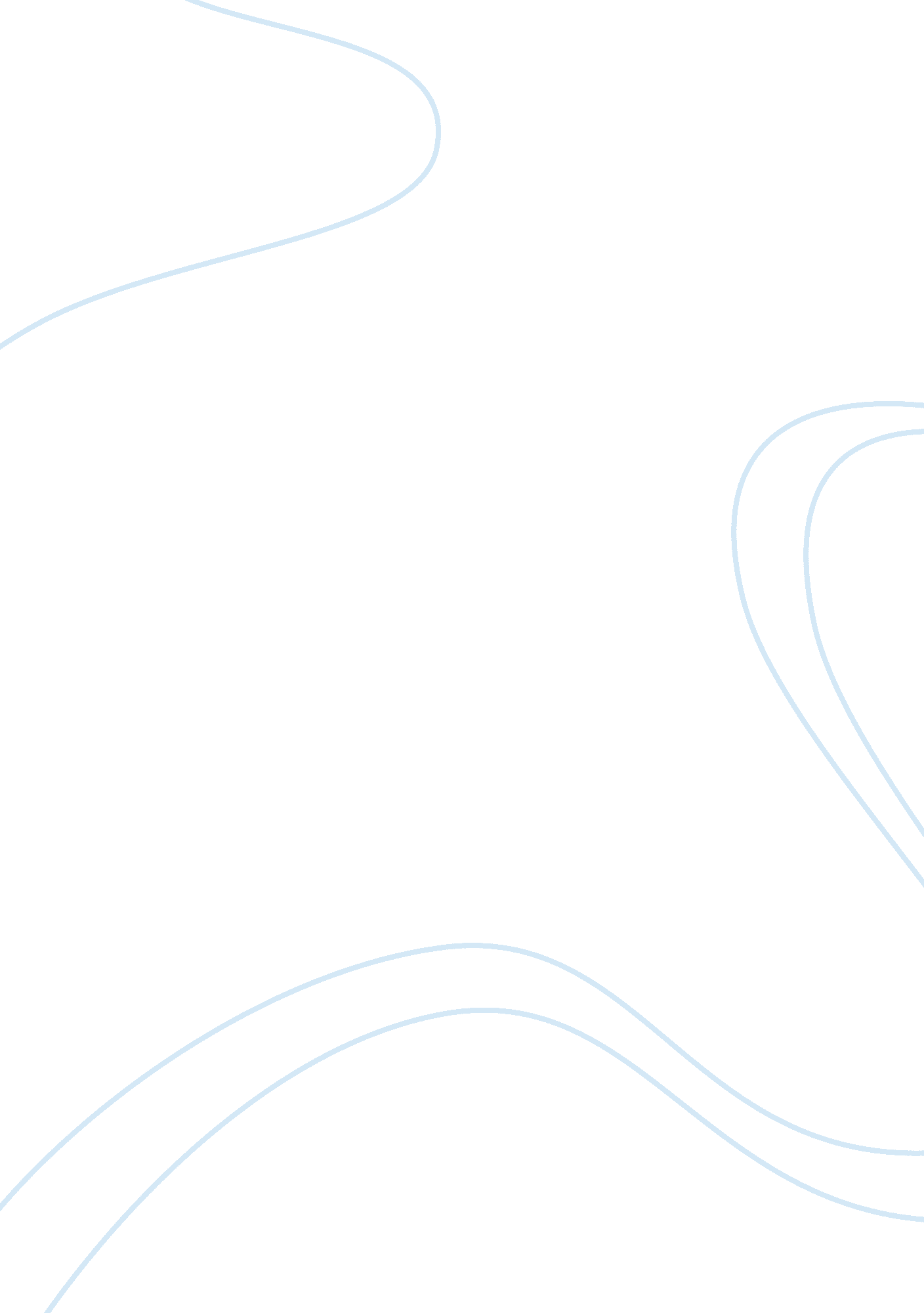 Gender picture analysisLiterature, Russian Literature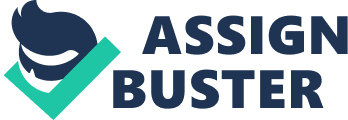 23 February, Gender analysis: Picture Gender The picture above shows an aged man and an aged woman. Both of the two are completely covered. Both are even covering their heads. The two people are not facing each other. Instead, they are confronting the camera. The man looks into the camera, while the woman is looking away from the camera towards her right side while the man is standing on her left. The two are just standing together. Both are in a pleasant mood, and it seems like they both have pursed their lips into a gentle smile for the sake of picture. This picture was displayed by the World Bank Group with the sole purpose of representing both genders because the issue being discussed on the web page was regarding the gender related issues. It emphasized upon existence of a noticeable difference between the gender specific issues in other parts of the globe and those in the transition countries that are in the Europe and Central Asia (ECA) (“ Gender”). Picture 2: (“ Social Constructions Deconstructed”). This picture shows a man and a woman. The picture speaks of the conventional roles of man and woman in the society. Although it is just a picture, but it speaks a thousand words about the natural supremacy man enjoys in comparison to the opposite gender. The picture above shows a woman who has a lot of kids to baby-sit. The man has left children up to their mom and has made pose on one side wearing a shirting that tells his position of a lifeguard. The man is free, while the woman is lost in children. Her hair is uncombed, and she is wearing a faded bedraggled gown. She spent time making meal for the kids that she is holding in one hand, yet the load of eight or nine babies is just too much to handle simultaneously. The picture clearly writes masculine and feminine underneath each of the two characters. This means that the way characters have been portrayed is typical of their social roles and responsibilities as a mother and a father. Text analysis: Online gender tests have gained much popularity in the recent years. The following text tells how gender is judged through tests in the contemporary age. Guys and girls are different in ways only we realize. In fact, without asking about your clothes, grooming, or chest, our Gender Test will predict, with 100% accuracy, whether you're a guy or a girl. (SparkNotes). The purpose of such texts is largely fun. The person going through the test is well aware of his/her gender identity. However, because of certain behavioral traits, people tend to tag an individual opposite to his/her real gender. In such circumstances, such texts do clarify people’s doubts they have developed over the years because of excessive consciousness about their gender identity. Such tests have tension revealing effects on individuals, because more often than not, the tests produce fanciful and optimistic results. The tests are quick and address concerns of both men and women equally. Works Cited: “ Gender”. The World Bank Group. 2011. Web. 23 Feb. 2011. . “ Social Constructions Deconstructed.” n. d. Web. 23 Feb. 2011. . “ The gender test.” 2010. Web. 23 Feb. 2011. . 